ГЛЯДЕНСКАЯ ОСНОВНАЯ ОБЩЕОБРАЗОВАТЕЛЬНАЯ ШКОЛА ФИЛИАЛ МУНИЦИПАЛЬНОГО  БЮДЖЕТНОГО ОБЩЕОБРАЗОВАТЕЛЬНОГО УЧРЕЖДЕНИЯ ХОЛМОГОРСКОЙ СРЕДНЕЙ ОБЩЕОБРАЗОВАТЕЛЬНОЙ ШКОЛЫ                                                                    УТВЕРЖДАЮ                                                                  директор Гляденской СОШ                                                                 филиала МБОУ  Холмогорской СОШ                                                                   _______________Белоусова Г.Н.ПЛАН ВОСПИТАТЕЛЬНОЙ РАБОТЫ НА 2023-2024 УЧЕБНЫЙ ГОД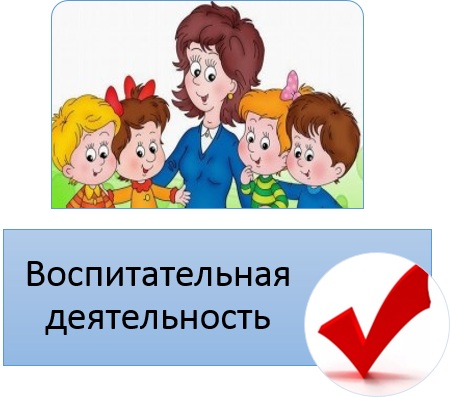 Педагог- организатор Е. А. Матвейчукд.Гляден , 2023ЦЕЛЬ: создание условий, способствующих развитию интеллектуальных, творческих, личностных качеств учащихся, их социализации и адаптации в обществе.ВОСПИТАТЕЛЬНЫЕ ЗАДАЧИ:воспитание любви к родной школе, к малой родине, формирование гражданского самосознания, ответственности за судьбу Родины;воспитание нравственности на основе народных традиций;развитие творческих, познавательных способностей учащихся;формирование	самосознания,	становление	активной	жизненной	позиции,	формирование потребности к саморазвитию, способности успешно адаптироваться в окружающем мире;создание условий для сохранения здоровья, физического развития. Воспитание негативного отношения к вредным привычкам.ЗАПОВЕДИ ВОСПИТАНИЯ:Не навреди.Хорошее настроение и спокойствие приведет к намеченной цели.Определи, что ты хочешь от своего ученика, узнай его мнение на этот счет.Учитывай уровень развития своего воспитанника.Предоставь самостоятельность ребенку.Создай условия для осознанной деятельности воспитанника.Не упусти момент первого успеха ребенка. НАПРАВЛЕНИЯ РАБОТЫ:организация интересной, содержательной внеурочной деятельности;	обеспечение нравственного, духовного, интеллектуального, эстетического, культурного развития, а также саморазвития личности ребенка;организация работы по патриотическому, гражданскому воспитанию;развитие творческих способностей и творческой инициативы учащихся и взрослых;развитие ученического самоуправления;развитие коллективно-творческой деятельности;организация работы по предупреждению и профилактике асоциального поведения учащихся;организация работы с одаренными учащимися;приобщение учащихся к здоровому образу жизни.ПРИНЦИПЫ РАБОТЫ:сохранение и отработка всех удачных, эффективных моментов;учет и анализ неудачного опыта, внесение корректив;поиск нового и варьирование знакомого, хорошо известного.СОДЕРЖАНИЕ И ФОРМЫ ВОСПИТАТЕЛЬНОЙ РАБОТЫвМодуль «Детские общественные объединения» Модуль «Самоуправление»Цель: формирование и развитие у учащихся чувства принадлежности к обществу, в котором они живут, умения заявлять и отстаивать свою точку зрения; воспитание уважительного отношения к культуре своего народа, творческой активности.Модуль«Организация предметно-эстетической среды» Модуль «Ключевые общешкольные дела»Цель: воспитание у подрастающего поколения экологически целесообразного поведения как показателя духовного развития личности; сохранение и укрепление здоровья учащихся, формирование потребности в здоровом образе жизни.Модуль«Программы творческих объединений»Цель: создание условий для сохранения здоровья, физического развития, воспитание негативного отношения к вредным привычкам.Модуль «Профориентация» Модуль«Классное руководство»Цель: создание условий для развития творческой активности, ответственности за порученное дело познавательного интереса.Модуль «Школьный урок»Цель: создание условий для развития познавательного интереса.Модуль «Работа с родителями»Цель: провести родительские собрания, индивидуальные беседы и анкетирование 2023 ГОД – ГОД ПЕДАГОГА И НАСТАВНИКА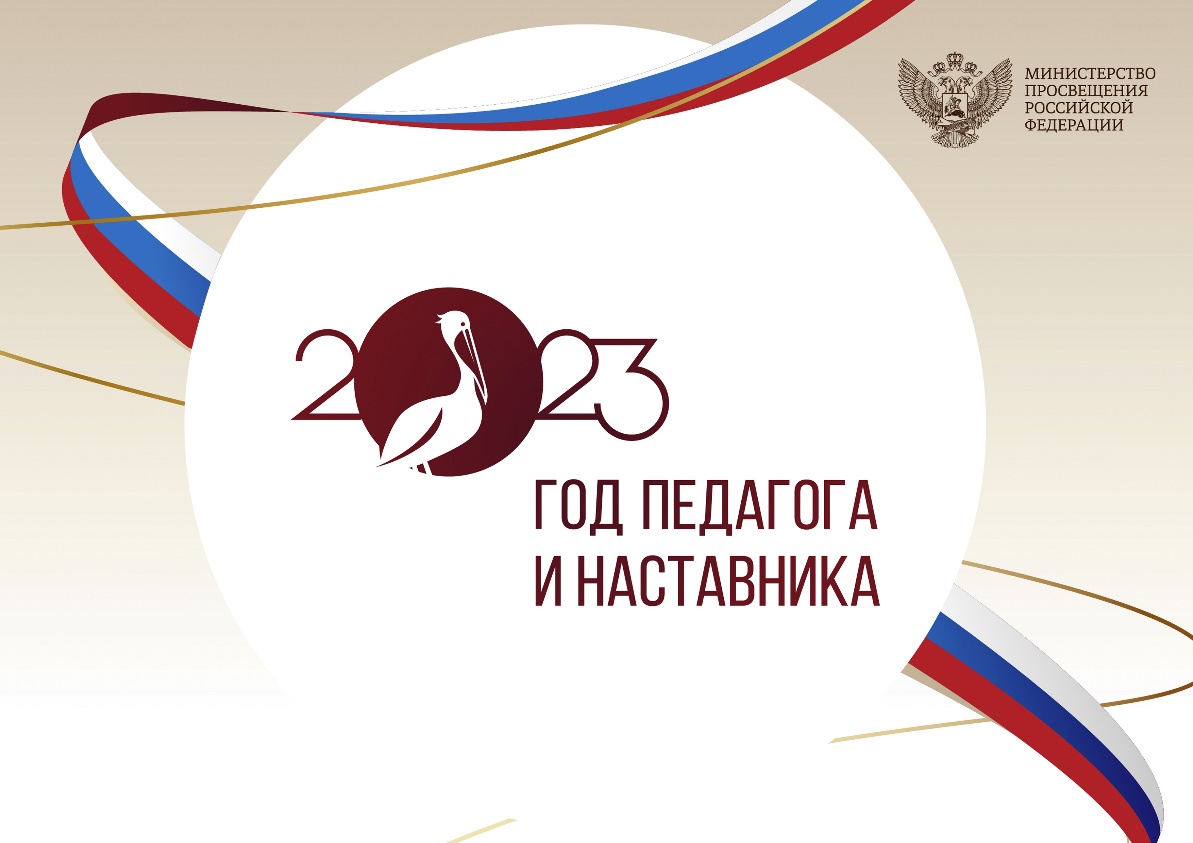 СЕНТЯБРЬОКТЯБРЬНОЯБРЬДЕКАБРЬЯНВАРЬФЕВРАЛЬМАРТАПРЕЛЬМАЙГОСУДАРСТВЕННЫЕ ДАТЫ1 сентября – День знаний. (Отмечается с 1984 года на основании Указа Президиума Верховного Совета СССР от 01.10.1980 года.)27 сентября – День воспитателя и дошкольных работников. Этот праздник задуман какдополнение ко Дню учителя и ставит целью привлечь внимание общественности к дошкольному детскому воспитанию и к профессии воспитателя, как одной из самых важных и ответственных. 9 октября – Всероссийский день чтения. (Отмечается с 2007 года после принятия Национальной программы чтения.)4 ноября – День народного единства. (Принят Государственной Думой РФ 24 декабря 2004 году.)27 ноября – День матери. (Учреждён Указом Президента РФ в 1998 году.)1 декабря – Всероссийский день хоккея.9 декабря – День Героев Отечества. (Отмечается с 2007 года в соответствии с Федеральным законом № 231-ФЗ от 24 октября 2007 года.)12 декабря – День Конституции Российской Федерации. (Конституция принята всенародным голосованием в 1993 году.)8 января – День детского кино. (Учреждён 8 января 1998 года Правительством Москвы по инициативе Московского детского фонда в связи со столетием первого показа кино для детей в городе Москве.)13 января – День российской печати. (Отмечается с 1991 года в честь выхода первого номера русской печатной газеты «Ведомости» по указу Петра I в 1703 году.)25 января – День российского студенчества. (Учреждён Указом Президента РФ «О дне российского студенчества» от 25 января 2005 года, № 76». В 1755 году 12 января (по старому стилю, в Татьянин день) императрица Елизавета Петровна подписала указ «Об учреждении Московского университета».)8 февраля – День российской науки. В этот день в 1724 году Пётр I подписал указ об основании в России Академии наук.10 февраля – Памятная дата России: День памяти А. С. Пушкина.23 февраля – День защитника Отечества. (Учрежден Президиумом Верховного Совета РФ в 1993 году.)С 21 марта по 27 марта – Неделя детской и юношеской книги. (Проводится ежегодно с 1944 г. Первые «Книжкины именины» прошли по инициативе Л. Кассиля в 1943 году в Москве.)С 21 марта по 27 марта – Неделя музыки для детей и юношества.апреля – День российской анимации.мая – День Победы советского народа в Великой Отечественной войне 1941–1945 годов. День воинской славы России. Установлен Федеральным законом от 13.03.1995 г. № 32-ФЗ «О днях воинской славы и памятных датах России».24 мая – День славянской письменности и культуры. (Отмечается с 1986 года в честь славянских просветителей Кирилла и Мефодия.)27 мая – Общероссийский День библиотек. (Установлен по указу Президента РФ в 1995 году в честь основания в России государственной общедоступной библиотеки 27 мая 1795 года.)Виды, формы и содержание деятельностиЗадачи работы по данному направлениюМодуль «Детские общественные объединения»Модуль «Самоуправление»Формировать у учащихся такие качества как: культура поведения, эстетический вкус, уважение личности.Создание условий для развития у учащихся творческих способностей.Формировать	у	учащихся	такие	качества,	как:	долг, ответственность, честь, достоинство, личность.Воспитывать любовь и уважение к традициям Отечества,школы, семьи.Модуль«Организация предметно-эстетической среды»Модуль «Ключевые общешкольные дела»Изучение учащимися природы и истории родного края.Формировать правильное отношение к окружающей среде.Модуль«Программы творческих объединений»Формировать	у	учащихся	культуру	сохранения	и совершенствования собственного здоровья.Популяризация занятий физической культурой и спортом.Пропаганда здорового образа жизни.Модуль «Профориентация» Модуль«Классное руководство»1.Создание	условий	для	развития творческой активности, ответственности за порученное дело познавательногоинтереса.Модуль «Школьный урок»Создание условий для развития познавательного интереса.Модуль «Работа с родителями»Родительские	собрания,	индивидуальные	беседы	ианкетирование.Виды, формы и содержание деятельностиНазвание мероприятияДата проведенияОтветственныйМодуль «Детские общественные объединения» Модуль«Самоуправление»Торжественная линейка «День знаний».Классный час. Разговоры о важном.«День знаний.»Классный час. Разговоры о важном.«Там, где Россия?»Классный час. Разговоры о важном.«К 100- летию со дня рождения Зои Космодемьянской».Классный час. Разговоры о важном. «Избирательная система Росии»01.0904.0911.0918.0925.09Педагог- организаторЕ.А. Матвейчук, классные руководителиМодуль«Организация предметно- эстетической среды» Модуль «Ключевые общешкольные дела»Акция «Чистая территория школы».Викторина «Загадки: наша флора и фауна».Конкурс	поделок	из	природного материала.Международный день мира.29.0925.0918.09-29.0921.09Педагог- организаторЕ.А. Матвейчук, учительбиологииМодуль«Программы творческих объединений»«Бегом от наркотиков» (общешкольный кросс).Неделя безопасности.18.0904.09.	– 08.09Учительфизической культурыМодуль«Профориентация» Модуль«Классное руководство»День Знаний.Месячник безопасности пешеходов.01.09В	течение месяцаПедагог- организаторЕ.А. МатвейчукМодуль «Школьный урок»7 сентября – 100 лет со дня рождения российского поэта Эдуарда Аркадьевича Асадова (1923 - 2004)07.09библиотекарьВиды, формы и содержание деятельностиНазвание мероприятияДата проведенияОтветственныйМодуль «Детские общественные объединения» Модуль«Самоуправление»Урок нравственности «Всемирный день пожилых людей».Участие в акции ко дню пожилых людей «Подари улыбку».Международный	день	школьных библиотек.Классный час. Разговоры о важном.«День учителя».Классный час. Разговоры о важном.«О взаимоотношениях в коллективе».Классный час. Разговоры о важном. «По ту сторону экрана»Классный час. Разговоры о важном. «День спецназа».03.1005.1012.1002.1009.1016.1023.10Педагог- организаторЕ.А. Матвейчук, библиотекарь, учитель историиМодуль«Организация предметно- эстетической среды» Модуль «Ключевые общешкольные дела»Всемирный день защиты животных.Конкурс рисунков «Здравствуй, Осень Золотая».День интернета.03.1016.10-20.1027.10Учитель биологии, учительинформатикиМодуль«Программы творческих объединений»День здоровья. «Норма ГТО – норма жизни».День гражданской обороны.13.1004.10Учительфизической культуры, учитель ОБЖМодуль«Профориентация» Модуль«Классное руководство»День   учителя	«Нет   выше   звания	- Учитель».Рейд «Живи, книга».День	Учителя	(праздничная программа).Осенняя благотворительная ярмарка «Дары осени»05.10В течение месяца 05.1027.10Педагог- организаторЕ.А. Матвейчук, библиотекарь, учителя	- предметникиМодуль «Школьный урок»Модуль «Ключевые общешкольные дела»День народного единства.Школьные олимпиады.26.10В течение месяцаПедагог-,Организатор Е.А. Матвейчук,учителя	- предметникиВиды, формы и содержание деятельностиНазвание мероприятияДата проведенияОтветственныйМодуль «Детские общественные объединения» Модуль«Самоуправление»Всемирный день детей.Классный час. Разговоры о важном. Россия-взгляд в будущее.Классный час. Разговоры о важном.«День матери».Классный час. Разговоры о важном.«Что такое Родина?»20.1113.1120.1127.11Педагог- организаторЕ.А. Матвейчук, классные руководители, Модуль«Программы творческих объединений»1.	Международный	день	отказа	от курения.08.11Педагог- организаторЕ.А. МатвейчукМодуль«Профориентация» Модуль«Классное руководство»1.Литературно-музыкальная композиция ко Дню матери.27.11Педагог- организаторЕ.А. Матвейчук, классные руководителиМодуль «Школьный урок»Модуль «Ключевые общешкольные дела»Международный день правовой помощи детям.Правовой лекторий «Дети-детям».9 ноября – 205 лет со дня рождения русского писателя, поэта, драматурга Ивана Сергеевича Тургенева (1818 -1883)21.1116.11-20.1110.11Педагог- организаторЕ.А. Матвейчук, общественный инспектор		по охране	прав детстваВиды, формы и содержание деятельностиНазвание мероприятияДата проведенияОтветственныйМодуль «Детские общественные объединения» Модуль«Самоуправление»День Неизвестного солдатаДень	Героев Отечества.День конституции РФ.Классный час. Разговоры о важном. Мы вместе.Классный час. Разговоры о важном. Главный закон страны.Классный час. Разговоры о важном.«Герои нашего времени».Классный час. Разговоры о важном. Новый год- традиции праздника разных народов росии.01.1208.1212.1204.1211.1218.1225.12Педагог- организаторЕ.А. Матвейчук,     классные  руководителиучитель историиМодуль«Организация предметно- эстетической среды» Модуль «Ключевые общешкольные дела»1.Операция «Помоги пернатому другу». 2.Всемирный день борьбы со СПИДом.В течение месяца 01.12Педагог- организаторЕ.А. МатвейчукМодуль«Программы творческих объединений»1. «Весёлые старты».15.12УчительфизкультурыМодуль«Профориентация» Модуль«Классное руководство»1.Подготовка к новогоднему празднику. 2.Новогодний	праздник	«Новогодняя сказка».11.12-29.12Педагог- организаторЕ.А. Матвейчук, классные руководителиМодуль «Школьный урок»Модуль «Ключевые общешкольные дела» Викторина 5 декабря – 220 лет со дня рождения русского поэта Фёдора Ивановича Тютчева (1803 -1873)05.12Педагог- организаторЕ.А. МатвейчукВиды, формы и содержание деятельностиНазвание мероприятияДата проведенияОтветственныйМодуль «Детские общественные объединения» Модуль«Самоуправление»Международный день памяти жертв Холокоста.День воинской славы России - День снятия блокады. города Ленинграда (1944г.) (Просмотр видеоролика).Классный час. Разговоры о важном. От А до Я. 450 лет Азбуке Ивана ФедороваКлассный час. Разговоры о важном. Налоговая грамотностьКлассный час. Разговоры о важном.Непокорные.(блокада Ленинграда) Классный час. Разговоры о важном.Союзники России27.0130.0108.0115.0122.0129.01Педагог- организаторЕ.А. Матвейчук, классные руководители, учитель историиМодуль«Организация предметно- эстетической среды» Модуль «Ключевые общешкольные дела»День заповедников и национальных парков.Акция «Кормушка».11.02В течение месяцаПедагог- организаторЕ.А. Матвейчук, учительбиологииМодуль«Программы творческих объединений»«Олимпийцы	среди	нас»	(зимние эстафеты).Конкурс снежных фигур « В гостях у Снежной Королевы».29.0126.01УчительФизкультуры, Педагог- организаторЕ.А. МатвейчукМодуль«Профориентация» Модуль«Классное руководство»1.Классный час «Рождество – праздник семейный».09.01Классные руководителиМодуль «Школьный урок»Модуль «Ключевые общешкольные дела»120 лет со дня рождения писателя и публициста А. П. Гайдара (1904–1941). «Чук и Гек», «Тимур и его команда».22.01Педагог- организаторЕ.А. МатвейчукВиды, формы и содержание деятельностиНазвание мероприятияДата проведенияОтветственныйМодуль «Детские общественные объединения» Модуль«Самоуправление»День памяти юного героя-антифашиста. Классный час «В память о юных героях». 2.Поздравление ветеранов и тружеников тыла на дому.3Посещение историко-краеведческого музея г. Шарыпово.День памяти о россиянах, исполнявших служебный долг за пределами Отечества.Классный час. Разговоры о важном.«Менделеев. 190 лет со дня рождения».Классный час. Разговоры о важном. День первооткрывателяКлассный час. Разговоры о важном.«День защитника Отечества».Классный час. Разговоры о важном.«Как найти свое место в обществе».03.0209.0218.02-22.0224.0205.0212.0219.0226.02Педагог- организаторЕ.А. Матвейчук, классные руководители,учитель изобразительног о	искусства, учитель историиМодуль«Организация предметно- эстетической среды» Модуль «Ключевые общешкольные дела»День защиты морских млекопитающих.Школьный этап эколого-краеведческой конференции «Тропинками родного края».16.0226.02Классные руководители, учительбиологииМодуль«Программы творческих объединений»День здоровья «Здоровая нация в твоих руках».Хорошо с горы катиться (конкурсы, игры на свежем воздухе).16.0216.02Учитель физкультурыМодуль«Профориентация» Модуль«Классное руководство»Организация почты для влюбленных.День святого Валентина (конкурсная программа «Любовь с первого взгляда».Конкурсная программа к 23 февраля.05.02-13.0214.0222.02Педагог- организаторЕ.А. Матвейчук., классные руководителиМодуль «Школьный урок»Модуль «Ключевые общешкольные дела»130 лет со дня рождения русского писателя В. В. Бианки (1894–1959). «Лесная газета», «Чей нос лучше».255 лет со дня рождения писателя и драматурга И. А. Крылова (1769–1844). «Ворона и Лисица», «Квартет», «Стрекоза и Муравей».12.0213.00библиотекарьВиды, формы и содержание деятельностиНазвание мероприятияДата проведенияОтветственныйМодуль «Детские общественные объединения» Модуль«Самоуправление»Экскурсия в детскую библиотеку.Всемирный	день	гражданской обороны.Конкурс юных мастеров-умельцев.Классный час. Разговоры о важном. Всемирный фестиваль молодежиКлассный час. Разговоры о важном. Первым делом самолеты…О гражданской авиации.Классный час. Разговоры о важном. «Крым-дорога домой»Классный час. Разговоры о важном. Россия-здоровая держава.01.0301.03В течение месяца 04.0311.0318.0325.03Библиотекарь, классные руководителиМодуль«Организация предметно- эстетической среды» Модуль «Ключевые общешкольные дела»День действий в защиту рек, воды и жизни.Экскурсия «В природе должно быть красиво и чисто».11.0318.03Педагог- организаторЕ.А. Матвейчук учительбиологииМодуль«Программы творческих объединений»1. День здоровья. «Здоровье – овощи плюс фрукты, плюс ягоды».22.03УчительфизкультурыМодуль«Профориентация» Модуль«Классное руководство»Праздничный	концерт	для	мам, посвященный 8 Марта.Подготовка	к	фестивалю	детского творчества.Масленичная неделя.Всемирный день поэзии.07.03В течение месяца28 февраля	– 6 марта20.03Педагог- организаторЕ.А. Матвейчук, классные руководителиМодуль «Школьный урок»Модуль «Ключевые общешкольные дела»1. Неделя детской и юношеской книги.3. Международный день театра.20.03-24.0315.03Педагог- организаторЕ.А. Матвейчук, классные руководители,библиотекарьшколыВиды, формы и содержание деятельностиНазвание мероприятияДата проведенияОтветственныйМодуль «Детские общественные объединения» Модуль«Самоуправление»Всемирный день авиации и космонавтики. (Устный журнал «Вы знаете, каким он парнем был).День пожарной охраны.Международный день освобождения узников фашистских.Классный час. Разговоры о важном. Цирк! Цирк! Цирк!.Классный час. Разговоры о важном.«Вижу Землю».Классный час. Разговоры о важном.летсо дня рождения Гоголя.7. Классный час. Разговоры о важном.Экологичное потреблениеКлассный час. Разговоры о важном.Труд крут!12.0426.0408.0401.0408.0415.0422.0429.04Педагог- организаторЕ.А. Матвейчук, классные руководители, учитель ОБЖ, учитель историиМодуль«Организация предметно- эстетической среды» Модуль «Ключевые общешкольные дела»Международный день птиц.Акция «Домик для птиц».03.04В течение месяцаУчитель биологииМодуль«Программы творческих объединений»Всемирный день здоровья.Весенний кросс.08.0426.04УчительфизкультурыМодуль «Школьный урок»Модуль «Ключевые общешкольные дела»460 лет со дня рождения английского поэта и драматурга У. Шекспира (1564–1616). «Ромео и Джульетта», «Гамлет», «Сон в летнюю ночь».23.04библиотекарьВиды, формы и содержание деятельностиНазвание мероприятияДата проведенияОтветственныйМодуль «Детские общественные объединения» Модуль«Самоуправление»Неделя Памяти, посвященная 77-летию Великой ПобедыУчастие в митинге, посвящённом Дню Победы.Подготовка	к	празднованию	Дня защиты детей.Всероссийский день библиотек.Классный час. Разговоры о важном. Урок памяти.Классный час. Разговоры о важном. Будь готов! Ко дню общественных организаций.Классный час. Разговоры о важном.Русский язык великий и могучий. К 255 летиюсо дня рождения А. С. Пушкина22.04-08.0508.05В	течение месяца26.0506.0513.0520.05Педагог- организаторЕ.А. Матвейчук, классные руководители,библиотекарь школыМодуль«Организация предметно- эстетической среды» Модуль «Ключевые общешкольные дела»1.Озеленение школьной территории. 2.Походы по родному краю, с целью изучения	природы	и	состояния окружающей среды.В	течение месяцаПедагог- организаторЕ.А. Матвейчук, классные руководители, учительбиологииМодуль«Программы творческих объединений»День здоровья.   Общешкольная   игра«Русская лапта».Всемирный день без табака (Анкетирование учащихся, просмотр видеороликов	с	последующимобсуждением).17.0527.05Учительфизкультуры, учительбиологииМодуль«Профориентация» Модуль«Классное руководство»Трудовые	десанты,	по	уборке	и озеленению территории школы.Праздник последнего звонка «Пришло время проститься».В	течение месяца24.05Педагог- организаторЕ.А. Матвейчук, классные руководителиМодуль «Школьный урок»Модуль «Ключевые общешкольные дела»День славянской письменности.24.05Педагог- организаторЕ.А., классные руководители, библиотекарь школы